Департамент по делам казачестваи кадетских учебных заведений Ростовской областиГосударственное бюджетное общеобразовательное учреждениеРостовской области	«Белокалитвинский Матвея Платова казачий кадетский корпус»(ГБОУ РО БККК)П Р И К А З         От 31.08.2021 г.                                      г. Белая Калитва                         № 169О внесении изменений и дополнений в основную образовательную программу основного общего образования по ФГОС в 2021-2022 учебном году         В соответствии со ст.14, 28 Федерального закона от 29 декабря . № 273-ФЗ «Об образовании в Российской Федерации» (с изменениями и дополнениями), приказом Министерства образования и науки Российской Федерации: «Об утверждении и введении в действие федерального государственного образовательного стандарта основного общего образования» от 17.12.2010 года №1897, приказа Минобрнауки России от 29.12.2014г. № 1644 «О внесении изменений в приказ Министерства образования и науки РФ от 17 декабря 2010г. № 1897 «Об утверждении и введении в действие федерального государственного образовательного стандарта основного общего образования»;приказом Минобрнауки России от 31 декабря . № 1577 «О внесении изменений в федеральный государственный образовательный стандарт основного общего образования, утвержденный приказом Министерства образования и науки Российской Федерации от 17 декабря . № 1897» .),№№ 1576,1577,1578, пунктом 18.3.1. ФГОС, приказом Министерства просвещения Российской Федерации от 11.12.2020 № 712 "О внесении изменений в некоторые федеральные государственные образовательные стандарты общего образования по вопросам воспитания обучающихся" от 25.12.2020 № 61828, в целях рациональной организации учебно-воспитательного процесса, создания условий для самореализации личности обучающихся с учетом возможностей, склонностей, способностей и интеллектуального потенциала, повышения эффективности деятельности кадетского корпусаПРИКАЗЫВАЮ: 1. Утвердить изменения и дополнения к Основной образовательной программе ФГОС ООО  ГБОУ РО  «Белокалитвинский  Матвея Платова казачий кадетский корпус» на 2021- 2022 учебный год.1.1.В раздел 1 «Целевой раздел Основной образовательной программы ФГОС ООО» в п.1.2.3., подраздел 1.2.3.24 : внести планируемые результаты курсов внеурочной деятельности :-Баскетбол в школе;-Химия вокруг нас;-В мире книг;-Информатик;-Литературная гостиная;- Тайны русского языка ( Приложение1) 1.2. В раздел 2 « Содержательный раздел Основной образовательной программы ФГОС ООО» подраздел 2.4.1. « Программы учебных предметов , курсов»: Программы учебных предметов  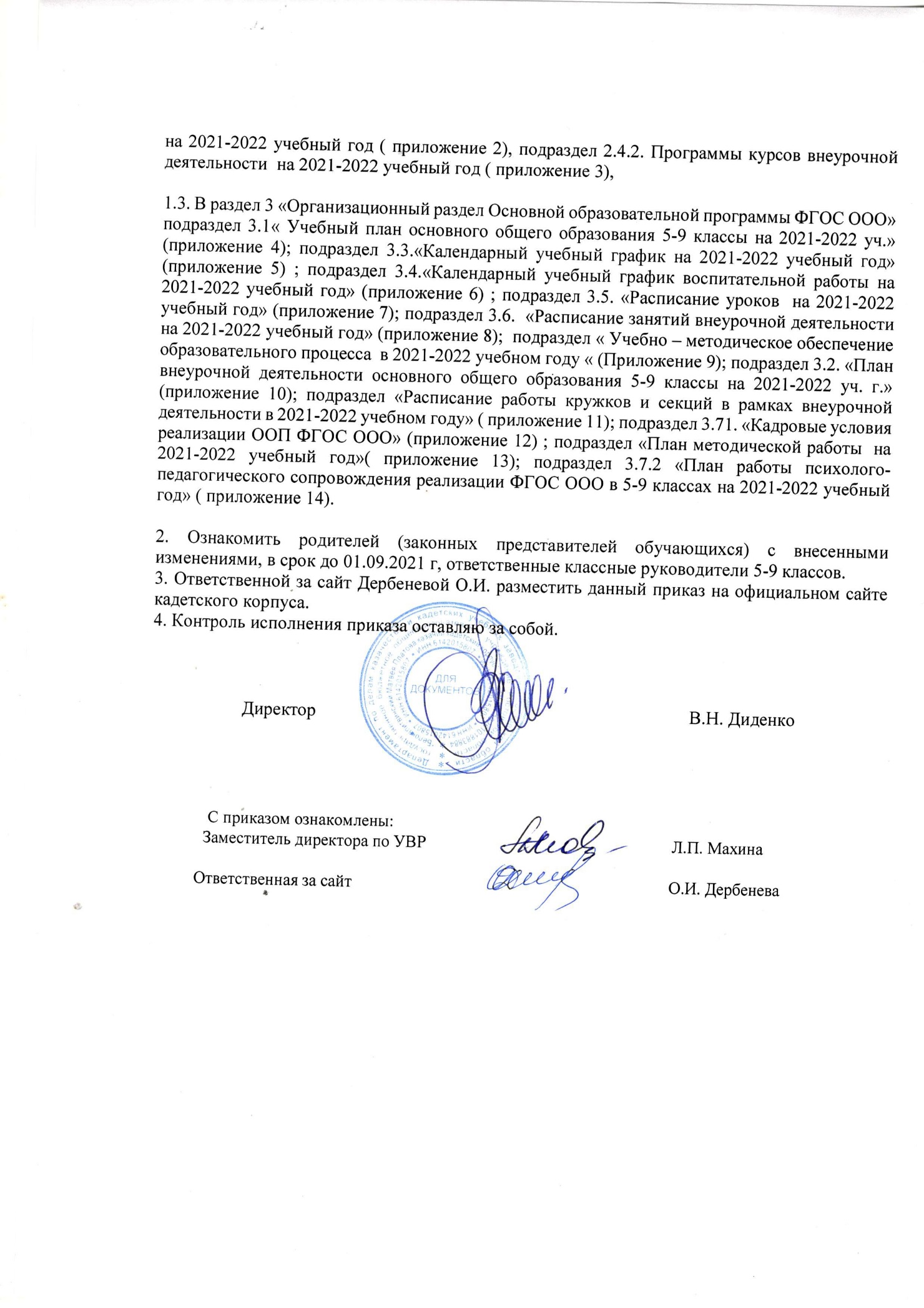 ПриложениеБаскетбол в школеУчащийся научится: владеть двигательными действиями;  передачи одной рукой от плеча, двумя от груди, приемлемые виды передач для каждой конкретной игровой ситуации;  ведение мяча, повороты, перевод мяча;  технике бросков по кольцу двумя от груди и одной рукой в движении;  броскам мяча в кольцо с места, в прыжке со средней дистанции;  тактическим действиям в нападении: быстрый прорыв 2:1,3:2;  тактическим действиям в защите: выбивание, перехват, накрывание мяча, игра зонной,  правилам игры в баскетбол;  проводить судейство матча;  проводить разминку баскетболиста, организовывать проведение подвижных игр.Химия вокруг насУчащийся научится:- химической символики: знаки некоторых химических элементов, формулы химических веществ; классификацию веществ по агрегатному состоянию и составу; -  важнейшим химическим понятиям: химия, химические методы изучения, химический элемент, атом, ион, молекула, относительные атомная и молекулярная массы, вещество, классификация веществ, химическая реакция, коррозия, фильтрование, дистилляция, адсорбция; органическая и неорганическая химия; жиры, углеводы, белки, минеральные вещества; качественные реакции; -  основным законам химии: сохранения массы веществ, постоянства состава вещества;-  называть отдельные химические элементы, их соединения; - выполнять химические эксперименты по распознаванию некоторых веществ : расчеты по нахождению относительной молекулярной массы, доли вещества в растворе, элемента в веществе; - проводить самостоятельный поиск химической информации с использованием различных источников (научно-популярных изданий, компьютерных баз данных, интернет-ресурсов);- объяснять химические явлений, происходящих в природе, быту и на производстве; - экологически грамотному поведению в окружающей среде;  - оценивать влияние химического загрязнения окружающей среды на организм человека и другие живые организмы; - безопасной работе с веществами в лаборатории, быту и на производстве; - оценивать качество питьевой воды и отдельных пищевых продуктов.В мире книгИнформатикУчащийся научитсяиспользовать термины «информация», «сообщение», «данные», «кодирование», «алгоритм», «программа»;  описывать размер двоичных текстов, используя термины «бит», «байт» и производные от них; использовать термины, описывающие скорость передачи данных; записывать в двоичной системе целые числа от 0 до 256; кодировать и декодировать тексты при известной кодовой таблице; составлять неветвящиеся (линейные) алгоритмы управления исполнителями и записывать их на выбранном алгоритмическом языке (языке программирования); использовать логические значения, операции и выражения с ними; формально выполнять алгоритмы, описанные с использованием конструкций ветвления (условные операторы) и повторения (циклы), вспомогательных алгоритмов, простых и табличных величин;создавать и выполнять программы для решения несложных алгоритмических задач в выбранной среде программирования; использовать готовые прикладные компьютерные программы и сервисы в выбранной специализации, умение работать с описаниями программ и сервисами;навыкам выбора способа представления данных в зависимости от постановленной задачи.Литературная гостинаяУчащийся научиться понимать содержание прочитанного произведения, определять его тему, устанавливать смысловые связи между частями прочитанного текста; определять главную мысль прочитанного и выражать ее своими словами; передавать содержание прочитанного в виде краткого, полного, выборочного, творческого (с изменением лица рассказчика, от имени одного из персонажей) пересказа;  придумывать начало повествования или его возможное продолжение и завершение;  составлять план к прочитанному (полный, краткий, картинный);  вводить в пересказы-повествования элементы описания, рассуждения и цитирования;  выделять в тексте слова автора, действующих лиц, пейзажные и бытовые описания;  самостоятельно или с помощью учителя давать простейшую характеристику основным действующим лицам произведения;  полноценно слушать; осознанно и полно воспринимать содержание читаемого учителем или одноклассником произведения, устного ответа товарища, т. е. быстро схватывать, о чем идет речь в его ответе, с чего он начал отвечать, чем продолжил ответ, какими фактами и другими доказательствами оперирует, как и чем завершил свой ответ;  давать реальную самооценку выполнения любой проделанной работы, учебного задания ; понимать содержание прочитанного произведения, определять его тему, устанавливать смысловые связи между частями прочитанного текста;  определять главную мысль прочитанного и выражать ее своими словами; передавать содержание прочитанного в виде краткого, полного, выборочного, творческого (с изменением лица рассказчика, от имени одного из персонажей) пересказа;  придумывать начало повествования или его возможное продолжение и завершение Составлять план к прочитанному (полный, краткий, картинный);  вводить в пересказы-повествования элементы описания, рассуждения и цитирования;  выделять в тексте слова автора, действующих лиц, пейзажные и бытовые описания;  самостоятельно или с помощью учителя давать простейшую характеристику основным действующим лицам произведения;  полноценно слушать , осознанно и полно воспринимать содержание читаемого учителем или одноклассником произведения, устного ответа товарища, т. е. быстро схватывать, о чем идет речь в его ответе, с чего он начал отвечать, чем продолжил ответ, какими фактами и другими доказательствами оперирует, как и чем завершил свой ответ;  давать реальную самооценку выполнения любой проделанной работы, учебного задания.Тайны русского языкаУчащийся научится: - произносить звуки речи в соответствии с нормами языка; – производить грамматические разборы слов; – правильно писать слова с изученными орфограммами; – видеть в словах изученные орфограммы с опорой на опознавательные признаки;-  правильно писать слова с изученными орфограммами, графически обозначать орфограммы– находить и исправлять ошибки в словах с изученными орфограммами; – практически различать многозначные слова, видеть в тексте синонимы и антонимы, подбирать синонимы и антонимы к данным словам; – различать простое предложение с однородными членами и сложное предложение из двух частей (с союзами и, а, но или без союзов); – ставить запятые в простых предложениях с однородными членами (без союзов, с союзами и, а, но), в сложных предложениях из двух частей (без союзов, с союзами и, а, но); – производить синтаксический разбор простого и сложного предложения в рамках изученного; – разбирать доступные слова по составу; подбирать однокоренные слова, образовывать существительные и прилагательные с помощью суффиксов, глаголы с помощью приставок; – воспринимать на слух высказывания, выделять на слух тему текста, ключевые слова; – создавать связные устные высказывания на грамматическую и иную тему.Учащийся научится:Учащийся получит возможность научиться:1. Устное народное творчество1. Устное народное творчествоОбращаться к традиционным фольклорным приёмам в различных ситуациях речевого общения; выделять нравственную проблематику фольклорных текстов; видеть черты русского национального характера в героях русских сказок и былин; пересказывать тексты, чётко выделяя сюжетные линии.Рассказывать о самостоятельно прочитанной былине, обосновывая свой выбор; сочинять былину и/или придумывать сюжетные линии; сравнивая произведения героического эпоса разных народов (былину и сагу, былину и сказание), определять черты национального характера.2. Из древнерусской литературы2. Из древнерусской литературыАдекватно понимать художественный текст и давать его смысловой анализ; выявлять и интерпретировать авторскую позицию, определяя своё к ней отношение, и на этой основе формировать собственные ценностные ориентации; аргументированно формулировать своё отношение к прочитанному; создавать собственный текст.Сопоставлять «чужие» тексты интерпретирующего характера, аргументированно оценивать их; оценивать интерпретацию художественного текста, созданную средствами других искусств; создавать собственную интерпретацию изученного текста средствами других искусств; сопоставлять произведения русской и мировой литературы самостоятельно (или под руководством учителя), определяя линии сопоставления.3. Из русской литературы 18 века3. Из русской литературы 18 векаАдекватно понимать художественный текст и давать его смысловой анализ; аргументированно формулировать своё отношение к прочитанному.Выбирать путь анализа произведения, адекватный жанрово-родовой природе художественного текста; вести самостоятельную проектно-исследовательскую деятельность.4. Из русской литературы XIX века4. Из русской литературы XIX векаПересказывать тексты, чётко выделяя сюжетные линии, не пропуская значимых композиционных элементов; выделять нравственную проблематику прочитанных произведений; выявлять и интерпретировать авторскую позицию, определяя своё к ней отношение, и на этой основе формировать собственные ценностные ориентацииРассказывать о самостоятельно прочитанном произведении; выбирать путь анализа произведения, адекватный жанрово-родовой природе художественного текста; вести самостоятельную проектно-исследовательскую деятельность и оформлять её результаты в разных форматах (работа исследовательского характера, реферат, проект); сопоставлять произведения русской и мировой литературы самостоятельно.5. Из русской литературы XX века5. Из русской литературы XX векаВыявлять и интерпретировать авторскую позицию, определяя своё к ней отношение.Дифференцировать элементы поэтики художественного текста, видеть их художественную и смысловую функцию6. Зарубежная литература6. Зарубежная литератураВыявлять и интерпретировать авторскую позицию, определяя своё к ней отношение, и на этой основе формировать собственные ценностные ориентации; пересказывать тексты, чётко выделяя сюжетные линии, не пропуская значимых композиционных элементов.Создавать собственную  интерпретацию изученного текста; сопоставлять произведения русской и мировой литературы, определяя линии сопоставления, выбирая аспект для сопоставительного анализа.